SYLLABUS: Course Info, Instructor Info, Course Requirements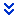 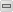 Dr. Donna Horne-Hamdham@southplainscollege.edu806‐716‐2268       FA 135TEXTBOOK:    Enjoyment of Music        Forney, Dell’Antonio, Machlis       Pub. Norton, 4E Edition  (do not use 2 week introductory/sample that you can find online) Note‐taking supplies      Working Laptop Computer     All is required GENERAL INFO.:  The material will be presented in historical chronological order, with references and comparisons to other time periods.  Lectures will be supplemented by class discussions, readings from the text, film presentations and listening to recordings. The student is responsible for all material presented in all of the above. Learning Outcomes 1. Identify musical works and elements in a variety of styles.  2. Analyze the elements and structure of music using appropriate terminology. 3. Critically evaluate the influence of social, political, technological, and/or cultural ideas on music. 4. Articulate the significance of music as an art form within historical, cultural, and social contexts. Student Participation and Responsibilities: Students are expected to maintain regular activity in the course by logging on and reviewing materials, submitting assignments and discussion posts, and completing exams. It is the students' responsibility to access a reliable computer and internet connection. It is also the students' responsibility to make sure that the correct assignments and exams are properly submitted. The instructor will only take into account Blackboard's verification of submission. Any problems accessing or submitting online work MUST be reported PRIOR TO that particular unit deadline for there to be any consideration made by the professor.NOT KNOWING IS NO EXCUSE!Messages to the instructor, both phone and email, will be answered in a timely fashion. Weekends and holidays may add to response time. GRADESDue DatesAll assignments, tests, etc. due dates are listed in the weekly folders.  They will also appear on your calendar.EXAMSThere will be 6 exams, discussions from each unit.One from each time period.TEST 1:  Renaissance TEST 2:  Baroque TEST 3:  Classical TEST 4:  Romantic TEST 5:  20thTEST 6:  21stAll work, exams, concerts, etc. may not be made up after due date.  Please visit with me if this happens.GRADING SCALE  MUSI 1306
Code of Conduct
As a student at South Plains College, you are expected to act in an adult manner. Most students’ exhibit appropriate behavior in class, but it is sometimes necessary to define what “appropriate” behavior is. The following code of conduct is in force for this class and is not negotiable. It is designed to create an educational environment in which all participants have the opportunity to be successful. These rules are especially important since the course involves a great deal of listening to music. As a student in this class, you are expected to abide by all of the rules outlined in this document. If you feel that you cannot meet these expectations, you should not remain in this class.
1. Class begins promptly at the beginning of the class period. You should be in your seat and ready to start participating in class at that time. (book out, handouts, ready to take notes…)
2. If you are so tired that you cannot keep your head up, you should leave. Many factors can contribute to sleepiness, but laying your head on the desk or sleeping in class is rude, distracting, and indicates that you have no interest in participating in class. I will try to keep things interesting, but my primary goal is to educate you, not to entertain you.
3. Turn your cell phone OFF before the start of class. Text messaging is not allowed during class. I need your full attention during the period. Put up your phone!!!
4. Do not hold conversations of any form with people sitting around you. This includes whispering and passing notes. This is extremely distracting to me and your fellow students. You should be focused on the lesson of the day.
5. Do not study material from other classes or read books during this class. If you feel that you must spend our class time studying or doing other homework, please go to the library or the study lounge. You will then be counted absent. Laptops must be closed during periods of listening. Make sure you have your own class materials.
6. Please do not cause any other types of distraction such as clicking pens, flipping through notebooks, ripping papers, etc. There should be no activity during periods of listening except for quiet listening.
7. If emergencies arise that require an absence from class, be sure to get the information that was covered in class from a colleague you trust. Expecting the professor to outline the class session in an independent message to you is not realistic.
8. The content of the course, policies outlined in the syllabus, and code of conduct are set and not negotiable.9.  The time to be concerned about your grade is in the first fourteen weeks of class, not in the last week. There will be opportunities to earn extra credit. It is your responsibility to keep up with your grades and attendance.
10. Do not start putting materials away and zipping up backpacks before the end of the class period. There is sufficient time for you to get to your next class without disrupting the last few minutes of this class.
11. If you must wear a hat due to the blinding sunlight in our classroom, please wear it in a manner in which I clearly can see your eyes. This makes me feel like you are listening to me. Hats WILL BE removed during exams.
12. Do not argue with the instructor about grades or attendance! CHEATING will not be tolerated!!
13. Please ask questions and be engaged in class. Also, please attempt to answer questions in class.
14. Be courteous to your fellow students and to the professor.
YOU ARE RESPONSIBLE FOR YOURSELF: i.e. KEEPING UP WITH GRADES, ATTENDANCE, ETC.
By taking this course, you acknowledge your acceptance of these terms. Failure to abide by these rules will result in reduction of participation grade, expulsion from class, or other disciplinary measures at the discretion of the instructor.SYLLABUS: Learning Outcomes, Student Participation and ResponsibilitiesGRADES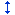 Due DatesAll INQUISITIVE LISTENING assignments, tests, etc. due dates are listed in the weekly folders.  Inquisitive Listening exercises MUST be done through Blackboard or your grade will not be recorded.  I will not fill in grades in Blackboard not recorded.  Each Inquisitive Part has a DUE DATE.  You cannot go back and make up work that you didn't do.  They will also appear on your calendar.EXAMSThere will be 6 exams, discussions from each unit.One from each time period. TEST 1:  Renaissance TEST 2:  Baroque TEST 3:  Classical TEST 4:  Romantic TEST 5:  20thTEST 6:  21stAll work, exams, concerts, etc. may not be made up after due date.  Please visit with me if this happens.GRADING SCALE  YOU ARE RESPONSIBLE FOR YOURSELF:  i.e. KEEPING UP WITH GRADES, ATTENDANCE, ETC.  By taking this course, you acknowledge your acceptance of these terms.Failure to abide by these rules will result in reduction of participation grade, expulsion from class, orother disciplinary measures at the discretion of the instructor.  ATTENDANCE:  You are responsible for any work you missedYou have 2 absences for emergencies.On the 3rd absence, final grade drops 1 letter gradeOn the 4th absence, final grade drops 2 letter gradesOn the 5th absence, final grade drops to F.  (You need to drop)Syllabus Statements (southplainscollege.edu) 6 Exams                              30% 90-100=A   Assignments                     60%80-90  = B   Discussions                      10%70-80  = C   Concerts                          (100 pts.)60-70  = D50-60  = F6 Exams                              30% 90-100=A   Assignments                   60%80-90  = B   Discussions                     10%70-80  = C   Concerts                          (100 pts.)60-70  = D50-60  = F